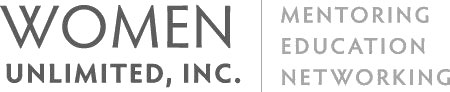 Peer Mentor Team MAP(Mutual Agreement Plan)We agree to honor the group’s trust and protect our team members’ confidentiality and privacy.What will I do to hold myself accountable? My peers?How can we best challenge AND support each other?What is the best way for us to provide “real time” feedback to each other on observed leadership behaviors, style, and impact?How will we measure our success?How often should we meet?How will we communicate?What do we need to accomplish? (Work together on assigned leadership topics; Prepare to present learnings, challenges, and “best practices,” etc.)©2020 WOMEN Unlimited, Inc. All Rights ReservedName:Team #:My Peer MentorsContact InfoKey IDP Goals